instrumentocaracterísticasCronometro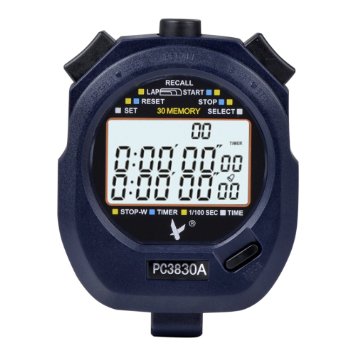 Proviene del  nombre del dios cronosReloj que sirve para medir fracciones de tiempo.Se debe calibrarMiden el intervalo de tiempoEstá compuesto por (fuente de poder, base de tiempo, contador e indicador).mide con exactitud.Existen: analógico y digital.Balanza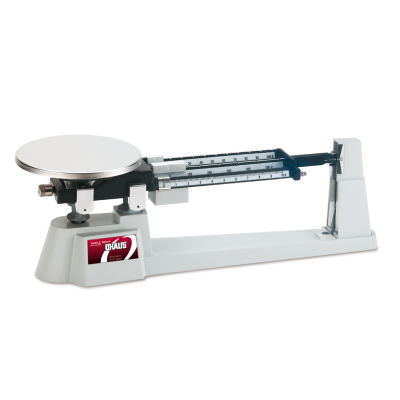 Usada para conocer la masaUtilizado para experimentos relacionados con la precisión de medir masaCapacidad de 2 y 2,5 kg.Precisión de 0.1 o 0.01Tipos de balanza son: analítica, laboratorio y eléctrica.Fluxómetro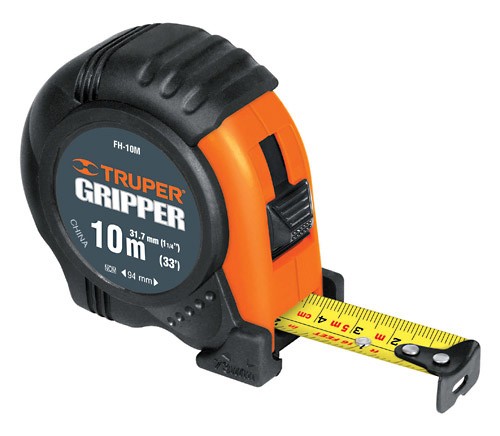 Es un instrumento de medición.Es conocido como cinta métricaSuele estar dividida en centímetros y milímetros tiene bastante flexibilidadOcupa poco espacioSus medidas 1-5 metros.Consta de cinta delgada metálico o plástico.Dispone de un sistema de freno automáticoOsciloscopio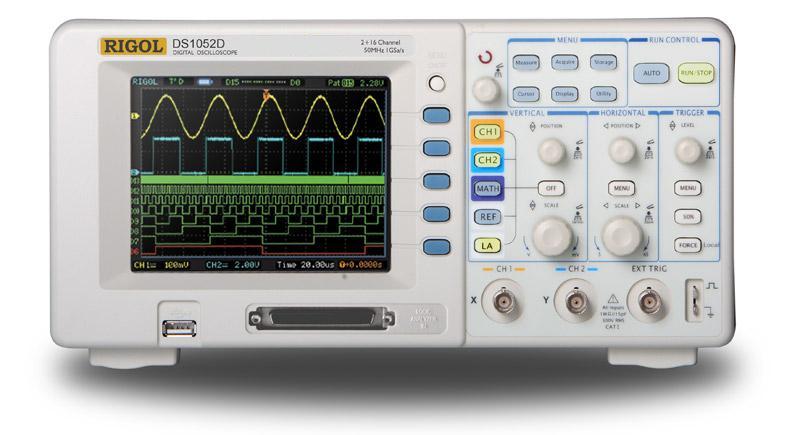 Dispositivo para visualización grafica que muestra señales elctricas variables de tiempo.Determina el periodo  y voltaje  de un señalDetermina indirectamente  la frecuencia de señalLocaliza circuitoMedir la frase entre dos señalesDetermina la señal y como varia el tiempo.Vernier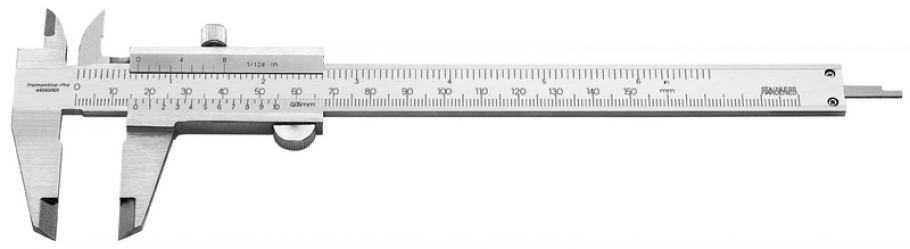 también llamado pie de reyInstrumento de medición  parecido a una llave stillonMide la precisión hasta 128 pulgadas y diezmilésimas de metroHace aproximación con medida con el ceroCada rayita equivale a 1/128.Los tipos son: vernier en pulgadas, calibrador digital y calibrador con indicador de caratula.Tornillo micrométrico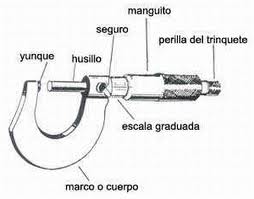 También llamado tornillo de palmerEs un instrumento de mediciónMide dimensiones de un objetoMide en centésimas de milímetro y milésimas de milímetro cuenta con dos puntas Tipos son: micrométrico de exteriores y micrométrico de interiores.Escalímetro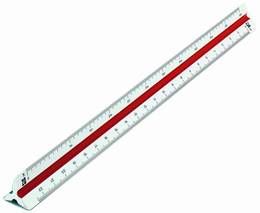 Especie de regla de tres carasTiene  tipos de escalas(1:25, 1:50, 1:75, 1:100, 1:125)Formas de empleo: trazar estructuras, cálculos matemáticos.Amperímetro-voltímetro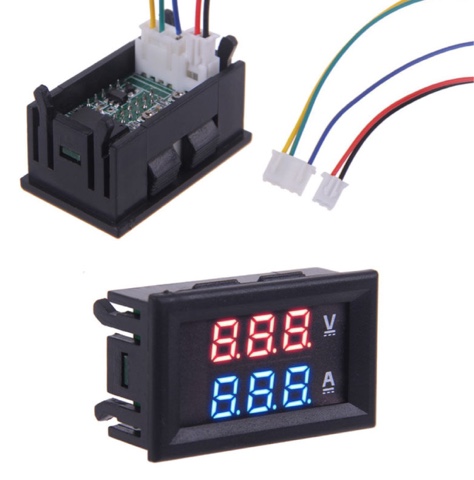 Dispositivo que realiza la medición de la diferencia potencial o tensión entre dos puntos de un circuito eléctrico.Refleja los resultados en voltios.Se encarga de la medición de carga Tipos(digital, vectorial, electromecánico)Amperímetro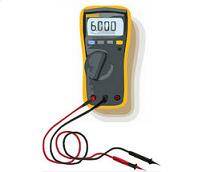 Aparato de medida utilizado para medir la intensidad o corriente eléctrica.Es un instrumento empleado en la industriaSe utiliza en circuitos eléctricos.Tipos (portátil, analógico, digital, fijo.)Manómetro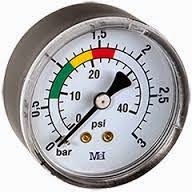 Es un instrumento de medida de presión de flujos (líquidos y gases) en circuitos cerrados.Mide la diferencia entre la presión real presión atmosféricaEl resultado se le conoce como presión manométricaSe usan en la industria en circuitos neumáticos.